REQUERIMENTO Nº 70/2015Requer informações acerca da utilização dos recursos do FUNDEB- Fundo de Desenvolvimento da Educação no Município de Santa Bárbara d’Oeste. Senhor Presidente,Senhores Vereadores, CONSIDERANDO os Princípios que regem a Administração Pública, descritos no artigo 37 da Constituição Federal.CONSIDERANDO que, a transparência é um dever dos órgãos públicos e o cidadão tem direito ao acesso às informações.CONSIDERANDO que, cabe ao Poder Legislativo, dispor sobre as matérias de competência do Município, especialmente assuntos de interesse local.CONSIDERANDO a função de fiscalização dos atos do Poder Executivo, abrangendo os atos administrativos, de gestão e fiscalização financeira e orçamentária do município.CONSIDERANDO a utilização dos recursos do FUNDEB- Fundo de Desenvolvimento da Educação no Município de Santa Bárbara d’Oeste para folha de pagamento;REQUEIRO que, nos termos do Art. 10, Inciso X, da Lei Orgânica do município de Santa Bárbara d’Oeste, combinado com o Art. 63, Inciso IX, do mesmo diploma legal, seja oficiado o Excelentíssimo Senhor Prefeito Municipal para que encaminhe a esta Casa de Leis as seguintes informações: Listar a folha de pagamento dos profissionais do magistério publico municipal, com a relação nominal dos servidores pagos com a parcela dos 60% ou mais do FUNDEB, discriminando aqueles em efetivo exercício na educação básica e incluindo os respectivos cargos, níveis, modalidades e os estabelecimento onde estão lotados;Listar folha de pagamento dos profissionais da educação do quadro de apoio, com a relação nominal dos servidores pagos com a parcela dos 40% do FUNDEB ou menos, destinado para este fim, discriminando os em efetivo exercício, respectivos cargos e estabelecimentos nos quais estão lotados;Listar o percentual dos recursos do FUNDEB utilizados nos últimos 24 meses, com a folha de pagamento do magistério publico municipal;Listar o percentual dos recursos do FUNDEB utilizados nos últimos 24 meses, com a folha de pagamento dos profissionais da educação do quadro de apoio;Listar o percentual dos recursos do FUNDEB utilizados com a folha de pagamento dos profissionais de magistério público municipal e os profissionais da educação do quadro de apoio nos últimos 12 meses?Listar os valores e os índices de reajuste dos repasses do FUNDEB para o Município de Santa Bárbara d’Oeste nos últimos 02 (dois) anos;Listar o índice de reajuste salarial dos profissionais do magistério público municipal nos últimos 02 (dois) anos, discriminados por cargo e função;Listar o número de matriculas de alunos na rede municipal de ensino nos últimos 05 (cinco) anos, discriminados por cargo e função;Listar o numero de matriculas de alunos na rede municipal de ensino nos últimos 05 (cinco) anos, distribuídos por nível e modalidade de acordo com o Censo Escolar de cada ano, respectivamente.Por oportuno, a par de informar sobre os questionamentos acima, detalhando-os de forma clara, requer o envio de cópia dos documentos que lastreiam a informação, acostando os demonstrativos contábeis respectivos, bem como cópia de todas as atas e deliberações do Conselho Municipal de Educação tomadas até o momento pela atual gestão, esmiuçando o número de reuniões realizadas durante o desenrolar da administração em curso, instruindo-as informações a serem prestadas com cópias desses documentos.Outras informações que julgarem necessárias.Plenário “Dr. Tancredo Neves”, em 19 de Janeiro de 2015Alex Fernando BragaAlex BackerVereador - PVCelso Luiz de Ávila BuenoCelso ÁvilaVereador - PVEmerson Luis GrippeBebetoVereador - SDWilson de Araújo RochaWilson da EngenhariaVereador - PSDB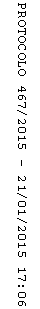 